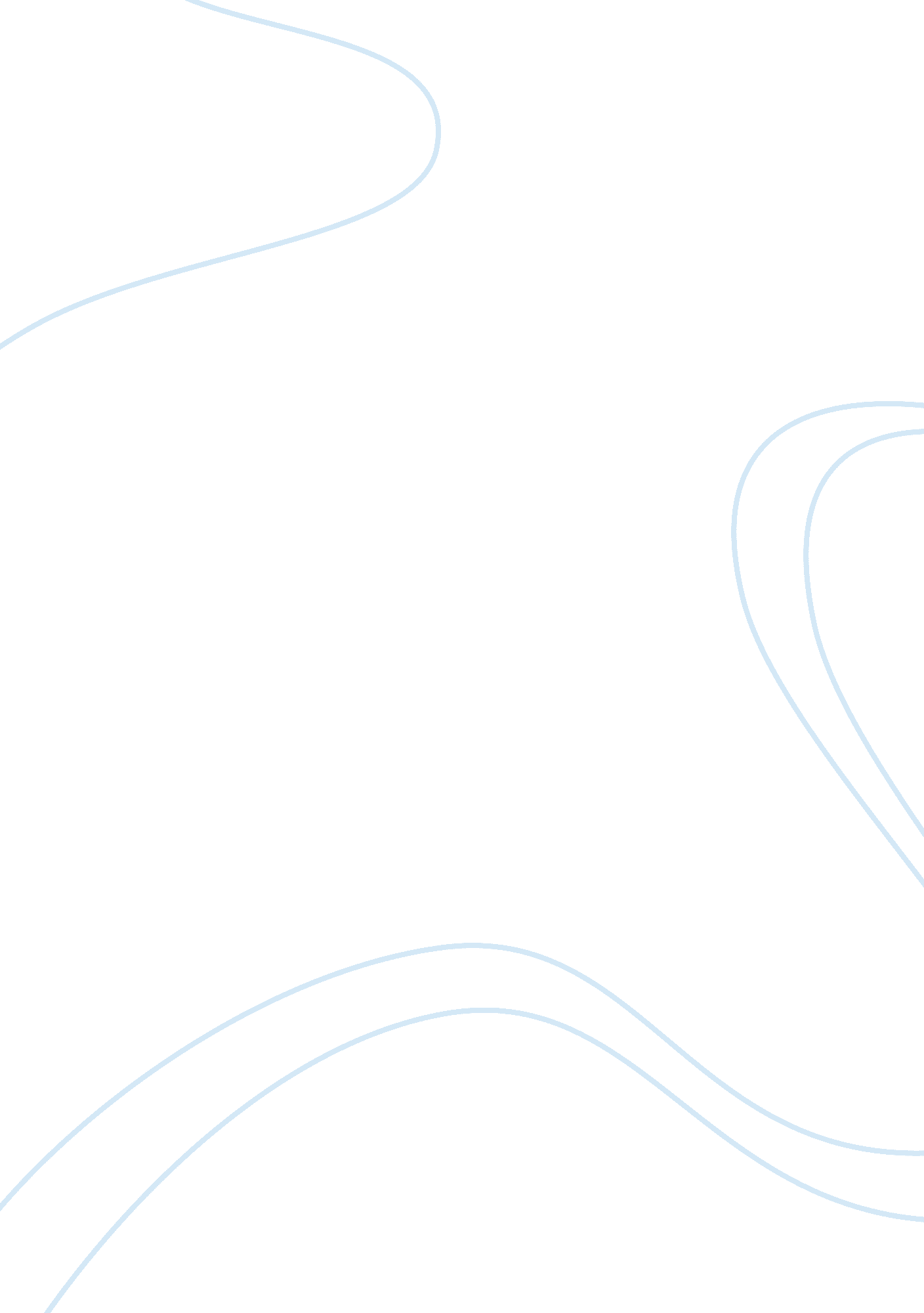 English romantic writers by david perkinsLiterature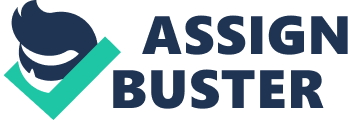 A lot of visionary thinking is seen in the writings of English Romantic writers as they made some major projections and elaborations that do not only fit the generation in which they live in but in today’s generation. It is not surprising therefore that there is often referred to the term “ day’s background” to mean the usefulness of the content of work in all day’s (generations) of life. Perhaps the most important feature that this achieved was the fact that the contents of works in time past remain very meaningful to readers of today and thus readers of today do not see the content and writings as outmoded. 
Secondly, there is this interesting point about the reading whereby there is a representation of different figures of literature, especially women. The emphasis that the book gives to women writers who otherwise had very little publicity and fame gives a sense of fairness about the writer in terms of the promotion of equality. There is no denying the fact that women have played important roles in literature at different times of human existence. At a time when the attention on women, however, seemed to have been forgotten, the writer in the first twenty-three pages of the book throws more light on important authors like Anna Laetitia Barbauld and Charlotte Smith. The sense of gender fairness with which the book is presented in its opening pages is a very interesting point that is worth commending. 
Again, the book takes an unusual approach in terms of theme when it highlights on as many topical areas as possible. This feature gives the book an insightful intellectual discourse that spans around topics like politics, governance, human psychology, art and so on. Without any doubt, any person who is interested in writing in one way or the other who comes by the first twenty-three pages of the book would have something to be fascinated about because there would certainly be a topic of great interest. In the day’s background, intellectual discourse is made by using different literary elements that fit the different topical areas selected by the writer. For example in touching on issues of governance, the writer uses the element of satire to point out some key issues of national interest in a comic manner. 
Finally, there is an outstanding feature of the book whereby it explores different forms of literature such as poetry and prose. Again, this is a feature that makes the book universal and highly suitable for people of different reading backgrounds. By presenting both prose and poetry works in that single book, English Romantic Writers by David Perkins becomes a book that has a very large audience because of its diversity and dynamism. The point that the poems and prose were not selected from popular writers alone but also from some unknown writers gives the book a nostalgic moment when reading. 